LIETUVOS RESPUBLIKOS SVEIKATOS APSAUGOS MINISTRASĮSAKYMASDĖL LIETUVOS RESPUBLIKOS SVEIKATOS APSAUGOS MINISTRO . BALANDŽIO 5 D. ĮSAKYMO NR. 159 „DĖL LIGŲ, VAISTINIŲ PREPARATŲ IR MEDICINOS PAGALBOS PRIEMONIŲ ĮRAŠYMO Į KOMPENSAVIMO SĄRAŠUS IR JŲ KEITIMO TVARKOS APRAŠO PATVIRTINIMO“ PAKEITIMO2015 m. liepos 10 d. Nr. V-857P a k e i č i u Ligų, vaistinių preparatų ir medicinos pagalbos priemonių įrašymo į kompensavimo sąrašus ir jų keitimo tvarkos aprašą, patvirtintą Lietuvos Respublikos sveikatos apsaugos ministro . balandžio 5 d. įsakymu Nr. 159 „Dėl Ligų, vaistinių preparatų,  medicinos pagalbos priemonių įrašymo į kompensavimo sąrašus ir jų keitimo tvarkos aprašo patvirtinimo“:1. Pakeičiu 9.2 papunktį ir jį išdėstau  taip:„9.1. po vieną paraiškos ir dokumentų, atitinkančių Apraše nurodytus reikalavimus,   egzempliorių elektroninėje laikmenoje pateikia Sveikatos apsaugos ministerijos Asmens sveikatos priežiūros departamentui, Valstybinei ligonių kasai prie Sveikatos apsaugos ministerijos (toliau – Valstybinė ligonių kasa), pagal kompetenciją Valstybinei vaistų kontrolės tarnybai arba Valstybinei akreditavimo sveikatos priežiūros veiklai tarnybai prie Sveikatos apsaugos ministerijos (toliau – VASPVT); paraišką bei dokumentus ir vieną egzempliorių elektroninėje laikmenoje pasilieka sau;“.2. Pakeičiu 15 punkto pirmąją pastraipą ir ją išdėstau taip:„15. Asmens sveikatos priežiūros departamentas pagal kompetenciją Vertinimo komisijai teikia:“.3. Pakeičiu priedą:3.1. Pakeičiu 4 punkto pirmąją pastraipą ir ją išdėstau taip:„4. Informaciją apie ligos socialinę reikšmę pagal kompetenciją teikia Asmens sveikatos priežiūros departamentas:“;3.2. pakeičiu 5.1 papunkčio pirmąją pastraipą ir ją išdėstau taip: „5.1. ligos įtaką sveikatai – informaciją pagal kompetenciją teikia Asmens sveikatos priežiūros departamentas:“;3.3. pakeičiu 5.2 papunkčio pirmąją pastraipą ir ją išdėstau taip: „5.2. socialinę medicinos pagalbos priemonės svarbą – informaciją pagal kompetenciją teikia Asmens sveikatos priežiūros departamentas:“;3.4. pakeičiu 5.3 papunkčio pirmąją pastraipą ir ją išdėstau taip: „5.3. galimybę pacientui naudoti alternatyvias medicinos pagalbos priemones – informaciją pagal kompetenciją teikia Asmens sveikatos priežiūros departamentas:“.Sveikatos apsaugos ministrė	Rimantė Šalaševičiūtė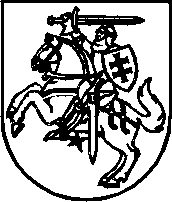 